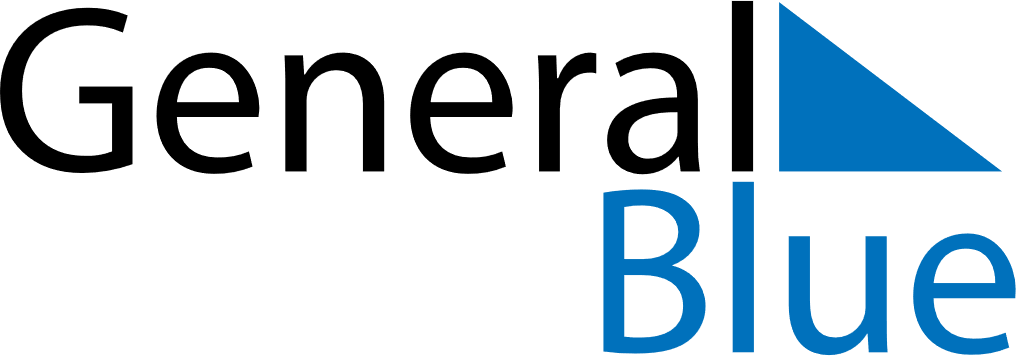 July 2020July 2020July 2020Saint BarthelemySaint BarthelemySUNMONTUEWEDTHUFRISAT123456789101112131415161718National Day19202122232425262728293031